JUNIOR CERTIFICATE HOME ECONOMICS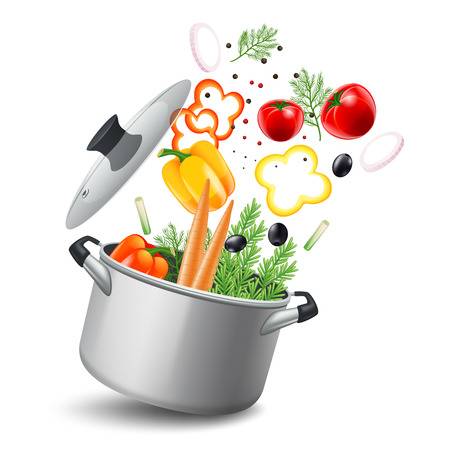 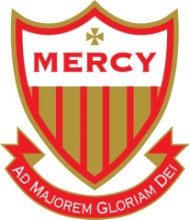 FOOD & CULINARY SKILLS EXAMINATION 2018 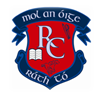 Reasons why I chose them:Task No. 7Exam No.One pot/casserole meals offer a simple cooking method that easily combines ingredients in one pot while cooking. List some interesting one‐pot/casserole main course dishes. Prepare, cook and serve one of the main course dishes you have listed. Prepare and serve a suitable accompaniment to complete the main course of the meal. Calculate the cost of the main course dish                                                           Analysis of task:Factors to consider:Accompaniament:One pot dishes – advantage:One pot dishes – disadvantage:Possible SolutionsPossible SolutionsPossible SolutionsPossible SolutionsOne pot main courseCasseroles My SolutionMy SolutionSavoury Dish:Accompaniament: Ingredients & Equipment NeededIngredients & Equipment NeededIngredients & Equipment NeededIngredients & Equipment NeededIngredients & Equipment NeededIngredientsIngredientsIngredientsIngredientsEquipmentAmount Amount CostTotal Cost:€Serving Equipment:Time PlanTime PlanTime PlanTime PlanPreparation (30 minutes):Exam (1 hour 30 minutes):Preparation (30 minutes):Exam (1 hour 30 minutes):Preparation (30 minutes):Exam (1 hour 30 minutes):Preparation (30 minutes):Exam (1 hour 30 minutes):